Утвърдил: …………………..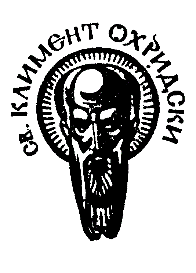 			ДеканДата .............................СОФИЙСКИ УНИВЕРСИТЕТ “СВ. КЛИМЕНТ ОХРИДСКИ”Факултет: ФилософскиСпециалност: (код и наименование)ИМЕ НА БАКАЛАВЪРСКА ИЛИ МАГИСТЪРСКА ПРОГРАМАУЧЕБНА ПРОГРАМАДисциплина: ИМЕ НА ДИСЦИПЛИНАТА: Социална философия и феноменологияПреподавател: Христо СтоевАсистент: Учебно съдържание Конспект за изпитБиблиография Основна:Арент, Х. (1998). Човешката ситуация. София: Критика и хуманизъм.Арент, Х. (2007). Насилие и политика. София: Критика и хуманизъм.Гадамер, Х.-Г. (1994). История и херменевтика. София: Гал-Ико.Кант, И. (1986). Антропология от прагматично гледище. София: УИ Св. Климент 	Охридски.Хайдегер, М. (2020). Битие и време. София: Изток – Запад.Хайдегер, М. Въпросът за техниката. [непубликуван]Хусерл, Е. (2003). Кризата на европейските науки и трансценденталната 	феноменология. София: Критика и хуманизъм.Шютц, А. (1999). Чужденецът. Избрани студии. София: Лик.Шютц, А. (2010). Смисловото изграждане на социалния свят. София: Критика и 	хуманизъм.Допълнителна:Аристотел (1995). Политика. София: Отворено общество.Винделбанд, В. (2004). История и естествознание. София: ИК СВ. Иван Рилски.Вебер, М. (2001). Смисъл и ценности. София: Критика и хуманизъм.Вебер, М. (2001). Генезис на западния рационализъм. София: Критика и 	хуманизъм.Гадамер, Х.-Г. (1997). Истина и метод. Основни черти на една философска 	херменевтика. Плевен: Евразия-Абагар.Дюркем, Е. (2002). За разделението на обществения труд. София: Сонм.Левинас, Е. (2000). Тоталност и безкрайност. София: УИ Св. Климент Охридски.Шелер, М. (1997). Към реабилитация на добродетелта. // Социологически 	проблеми, кн. 4, с. 18-31.Шелер, М. (1998). Антропологичното конституиране на света. // Гинев, Д. 	(съст.) Homo Culturalis. Идеи в културологията. Т.3. София: УИ Св. Кл. Охридски.Дата: 16.04.2021	Съставил: доц. д-р Христо СтоевУчебна заетостФормаХорариумАудиторна заетостЛекции30Аудиторна заетостСеминарни упражненияАудиторна заетостПрактически упражнения (хоспетиране)Обща аудиторна заетостОбща аудиторна заетост60Извънаудиторна заетостРефератИзвънаудиторна заетостДоклад/ПрезентацияИзвънаудиторна заетостНаучно есе20Извънаудиторна заетостКурсов учебен проектИзвънаудиторна заетостУчебна екскурзияИзвънаудиторна заетостСамостоятелна работа в библиотека или с ресурси40Извънаудиторна заетостИзвънаудиторна заетостОбща извънаудиторна заетостОбща извънаудиторна заетост60ОБЩА ЗАЕТОСТОБЩА ЗАЕТОСТ120Кредити аудиторна заетостКредити аудиторна заетост2,5Кредити извънаудиторна заетостКредити извънаудиторна заетост2,5ОБЩО ЕКСТОБЩО ЕКСТ5№Формиране на оценката по дисциплината% от оценкатаНаучно есе30Участие в тематични дискусии в часовете30Устен изпит40Анотация на учебната дисциплина:Анотация на учебната дисциплина:Анотация на учебната дисциплина:Курсът по „Социална философия и феноменология“ за студенти от магистърската програма по Философия има за цел да предложи знания върху широк кръг базисни теми и проблемни ядра от сферата на социалната философия, както и съзнание за тяхната систематична свързаност. Наред с това той има за цел да разгледа въпросните проблеми в контекста на феноменологическата философска традиция; а също така да покаже нейната релевантност, в качеството ѝ на предлагаща адекватен методологически подход и специфична теоретична перспектива за тяхното разрешаване. Курсът си поставя като задача както да формира разбиране за възможни интердисциплинарни връзки, така и да изяви спецификата на социалната философия по отношение на другите области на научен и философски интерес. Ще бъдат изявени разликите между дескриптивния и нормативния подход с оглед на обществените отношения в светлината на феноменологическата перспектива към социалната реалност.Курсът по „Социална философия и феноменология“ за студенти от магистърската програма по Философия има за цел да предложи знания върху широк кръг базисни теми и проблемни ядра от сферата на социалната философия, както и съзнание за тяхната систематична свързаност. Наред с това той има за цел да разгледа въпросните проблеми в контекста на феноменологическата философска традиция; а също така да покаже нейната релевантност, в качеството ѝ на предлагаща адекватен методологически подход и специфична теоретична перспектива за тяхното разрешаване. Курсът си поставя като задача както да формира разбиране за възможни интердисциплинарни връзки, така и да изяви спецификата на социалната философия по отношение на другите области на научен и философски интерес. Ще бъдат изявени разликите между дескриптивния и нормативния подход с оглед на обществените отношения в светлината на феноменологическата перспектива към социалната реалност.Курсът по „Социална философия и феноменология“ за студенти от магистърската програма по Философия има за цел да предложи знания върху широк кръг базисни теми и проблемни ядра от сферата на социалната философия, както и съзнание за тяхната систематична свързаност. Наред с това той има за цел да разгледа въпросните проблеми в контекста на феноменологическата философска традиция; а също така да покаже нейната релевантност, в качеството ѝ на предлагаща адекватен методологически подход и специфична теоретична перспектива за тяхното разрешаване. Курсът си поставя като задача както да формира разбиране за възможни интердисциплинарни връзки, така и да изяви спецификата на социалната философия по отношение на другите области на научен и философски интерес. Ще бъдат изявени разликите между дескриптивния и нормативния подход с оглед на обществените отношения в светлината на феноменологическата перспектива към социалната реалност.Предварителни изисквания:Няма.Очаквани резултати:Придобиване на базисни знания и ерудиция по основния кръг от теми от полето на Социалната философия, разгледани в проясняващия контекст на феноменологическата традиция; придобиване на умения за активно адресиране на проблемни ядра от сферата на Социалната философия; формиране на нагласа и способност за критическо мислене.№Тема:Хорариум1Въведение в социалната философия22Феноменологическият метод и теоретична нагласа43Жизнен свят и социално пространство24Аз и другите; субективност и интерсубективност25Понятията за общност и общество26Антагонизъм и съдружие като принципи на обществения живот27Идеята за обществения договор и гражданското общество28Личностна идентичност и идентификации; социалните роли29Отчуждение, изолация и аномия; фигурата на чужденеца210Емпатия, толерантност, солидарност211Въпросът за социалното действие212Социализиращата роля на емоциите213Проблемът за техниката от феноменологическа перспектива214Утопии, дистопии, антиутопии2№Въпрос1Въведение в социалната философия2Феноменологическият метод и теоретична нагласа3Жизнен свят и социално пространство4Аз и другите; субективност и интерсубективност5Понятията за общност и общество6Антагонизъм и съдружие като принципи на обществения живот7Идеята за обществения договор и гражданското общество8Личностна идентичност и идентификации; социалните роли9Отчуждение, изолация и аномия; фигурата на чужденеца10Емпатия, толерантност, солидарност11Въпросът за социалното действие12Социализиращата роля на емоциите13Проблемът за техниката от феноменологическа перспектива14Утопии, дистопии, антиутопии